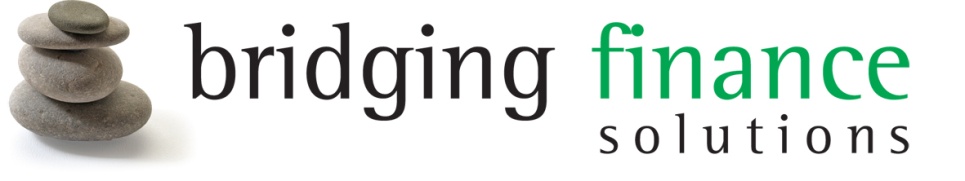 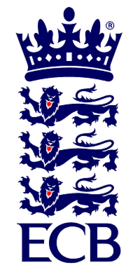 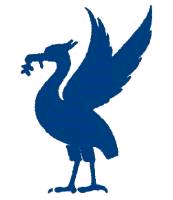 Residential Investment Property Short Term FinanceSponsors ofTHE LIVERPOOL & DISTRICT CRICKET COMPETITIONThe ECB Premier League in Lancashirewww.lpoolcomp.co.ukCRICKET COMMITTEE MINUTES OF MEETING ON 3rd JULY 2012 AT RAINHILL CCAgendaApologies & Roll CallMinutes of 6th June 2012Matters ArisingMatters relating to FixturesMatters relating to Play-CricketMatters relating to Registration of PlayersMatters relating to 3rd X1sMatters relating to Club & GroundMatters relating to MCUAAOBNext Meeting: Tuesday 31st  July 2012; Bootle CC; 7.00pmApologies.The meeting opened with apologies received from: M Barber, R Roberts, J Ratcliffe & Wallasey CC and a call from the Cr Co Secretary, who in a senior moment, had gone to Bootle for the meeting!Present: Cr Co Chairman: J J Rotheram; Secretary: D H Murphy (eventually!); L&DCC Chairman: J A Williams; L&DCC Fixture Secretary: R Durand; L&DCC Hon Secretary: C Weston; L&DCC President & Player Registration: E Hadfield; L&DCC Grounds Chairman: A BristowClub representatives: Chris Firth (S&BCC); Steve Walburn (Colwyn Bay CC); Neil Girvin (Wigan CC);  Peter McCann (Skelmersdale CC) & Franny Joyce (Parkfield Liscard CC); MCUA: Ray Rigby. David Crossley (Rainhill CC).Minutes of 6th June 2012.The minutes of the previous Cricket Committee meeting had been circulated and were accepted as a true and correct record.Matters Arising.It has become known that John Isterling (Northop Hall CC) is seriously ill in hospital – no further details are known. A Get Well card is to be sent by CW.JJR informed everyone that he has become aware that the Merseyside Competition will definitely lose 2 clubs (Aigburth CC & Mossley Hill CC) at the end of this season to the Southport & District League; there is likelihood that 3 others (Merseyside Commonwealth CC, Crosby St Marys CC & Moorfield CC) will also be looking to join them. That will leave just 9 teams from 7 clubs in the league. An EGM has been called for tomorrow evening to discuss the situation. It is known that S&DACL will not accept any club from Wirral (of which there are 3: Bromborough CC, Maritime CC and Merseyside Cultural CC).In view of the Merseyside Competition clubs rejecting the L&DCC proposal to be absorbed at 3rd X1 level at their AGM last year, it was felt that L&DCC should await developments. 6 3rd X1 competition fixtures need to be rearranged: Wavertree4 / Formby4; Colwyn Bay3 / Sefton Park6; Colwyn Bay3 / Northop Hall3; Highfield3 / Parkfield Liscard 3; Bootle4 / Fleetwood Hesketh3; Fleetwood Hesketh3 / Formby3.Fleetwood Hesketh and Bootle have complained that Embee Trophy fixtures should take priority over league fixtures.The Management Committee will set up a sub committee at the end of the season to look at the 3rd X1 structure afresh, following a Cricket Committee suggestion. EH wonders if smaller leagues would be a better option thereby giving more free Sundays.Each of the Cup competitions is rolling out satisfactorily.Matters relating to Fixtures issues.Rob Roberts is being asked to give advice on player cup eligibility for the Cup competitions; it is not part of his remit; the responsibility lies firmly with the clubs.The u/16 and u/20 competitions are limping along to finals day when 4 sides will compete for each age trophy.JAW said the u/13 X1 will play Lancashire County League at Flowery Field. He also reported that there is a total lack of LCB support for the u/15 competition. The u/17 side had a fixture with the Lancashire County u/17 team at Wigan CC on 6/6/12 and the u/21 side will play MCC on 6/8/12 at New Brighton CC. A provisional fixture v Cheshire County League for the open age representative side will be held in September. JAW said that nowadays league representative cricket is not supported by the ECB in the manner that District cricket is.AB informed us that although the security issues had been taken on board by the clubs, it had not prevented 2 further incidents taking place at Formby and Hightown.NG volunteered to be a member of the sub committee to look at the cup formats. PMc will e-mail a proposal on the subject to him.Matters relating to Reporting of Results; League Cup and Play-Cricket.EH indicated that fines now total circa £2,500 for a variety of offences, but there didn’t appear to be a satisfactory way of the clubs finding out what they had been fined for, in case they wished to dispute it. DHM said that during his time as Merseyside Competition Secretary, the Play-Cricket admin system had been a useful tool for the process of notifying a club of a fine imposed for the maladministration events that occurred – it had been successfully operated by Jason Ratcliffe in his role as Fixtures & Results Secretary. EH felt it would only add to the pressure already involved with the assistant results secretaries’ roles.RD reported that he had received 7 replies from clubs to date about the TCS system.Matters relating to Registration of Players.EH said there were plenty of registrations still coming through.Ormskirk CC had requested permission to sign a replacement professional for their current injured player, Neville Talbot, but it had been refused under Registration Rule 6.1.2.Matters relating to 3rd X1’s.Nothing not already covered.The vacant position of 3rd X1 Fixture Secretary, following the recent death of Mike Leddy, will be filled by Neil Girvin, who volunteered. The Committee expressed their gratitude for his willingness to volunteer.Matters relating to Club and Ground.AB has a proposal of revisions to the club and ground criteria that will be discussed at the forthcoming Management Committee meeting; if accepted, it will be released to clubs for the end of season meeting and then included for the AGM, so that it will be operative for the 2013 season.Some ground assessments have been carried out and there are a number still to be done.A comment has been raised about the number of times that Liverpool CC has played games on the same wicket, considering the size of their square.The Spirit of Cricket marks, soon to be released to the web site, will show several clubs (Hightown & Fleetwood Hesketh) needing to address overall pitch markings, while four clubs (Highfield, Orrell Red Triangle, Rainhill and Prestatyn) need to address low overall respect marks. On the plus side Sefton Park, Wallasey and Wigan are to be congratulated for attaining overall markings of 17+ for pitches. An observation was made that clubs should be praised for exceeding the required standard.Matters relating to MCUA.Ray R was pleased to announce that Maghull CC is to get an electronic scoreboard and he will present Richard Smith (Orrell Red Triangle CC) with his Player of the Month award on 9/7/12.Arrangements are in hand to film Aaron Halsall’s bowling action this weekend.MCUA will host 2 Irish umpires over the weekend of 4/8/12; they will be allocated games with an MCUA official – one will be at the Southport & Birkdale v Bootle game, the other at ?A pre Christmas umpire training course is proposed for people wishing to start umpiring and there may be one held in February 2012 if enough interest is shown in attending – the details will be circulated.Sadly, it is known that a club has lost the services of their groundsman due to criticism of the facilities.Any Other Business.JAW had been approached by a player expressing dissatisfaction on the Player of the Month award – he had been able to explain how the process worked to the satisfaction of the player concerned.